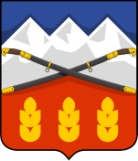 МУНИЦИПАЛЬНОЕ БЮДЖЕТНОЕ ДОШКОЛЬНОЕ ОБРАЗОВАТЕЛЬНОЕ УЧРЕЖДЕНИЕ «ДЕТСКИЙ САД № 19» ПРЕДГОРНОГО МУНИЦИПАЛЬНОГО РАЙОНА СТАВРОПОЛЬСКОГО КРАЯ                                                           ПРИКАЗ03.09.2018 года                                 ст. Боргустанская                            № 64 «Об организации учебно-воспитательного процесса МБДОУ № 19 в 2018-2019 учебном году»          На основании  Федерального закона от 29.12.12 года № 273 – ФЗ «Об образовании в российской Федерации; статьи 333 Трудового кодекса РФ; Правил внутреннего трудового распорядка, Устава МБДОУ «Детский сад № 19»,  Коллективного договора, Годового плана на 2018-2019 учебный год ПРИКАЗЫВАЮ:Установить режим работы МБДОУ «Детский сад № 19» с 7.00 до 17.30.Закрепить педагогов за группами в следующем порядке:- Первая младшая группа № 1 – Кривошей Анастасия Анатольевна;- Вторая младшая группа № 2 – Буслаева Анна Александровна;- Средняя группа № 3 –Дудко Надежда Сергеевна;- Средняя группа № 7 –Уварова Людмила Юрьевна;- Подготовительная группа № 4 компенсирующей направленности – Полежака Татьяна Григорьевна, Эюбова Людмила Апрелевна;- Старшая группа № 5 компенсирующей направленности – Сулименко Ольга Васильевна, Мариненко Ирина Сергеевна;- Старшая группа № 6 – Пархоменко Татьяна Васильевна.Учителя-логопеды: Ефимова Ольга Ивановна, Бабко Евгения Викторовна;Музыкальный руководитель: Краснощекова Светлана Васильевна;Педагог-психолог: Эюбова Людмила Апрелевна.3. Утвердить рабочие программы МБДОУ № 19 по следующим образовательным программам:- «От рождения до школы» под редакцией Н.Е. Вераксы, Т.С. Комаровой, М.А. Васильевой (для детей от 3 до 7 лет;парциональные программы Коррекционные  логопедические:  - Программа обучения и воспитания детей с фонетико-фонематическим недоразвитием речи / под ред. Т.Б. Филичевой, Г.В. Чиркиной;- Программа обучения детей с недоразвитием фонетического строя речи / пд ред. Г.А. Каше, Т.Б. Филичевой;-Программа коррекционно-развивающей работы в логопедической группе детского сада для детей с ОНР (с 4 до 7 лет) / Н.В. Нищевой;психологическая:- Формирование коммуникативных навыков у детей 3-7 лет. Модели комплексных занятий. Авторы составители: Ю.В. Полякевич, Г.Н. Осинина;- Основы безопасности детей дошкольного возраста / под ред. Н.Н. Авдеевой, О.Л. Князевой, Р.Б. Стеркиной;- Работа по преемственности со школой осуществляется по комплексной программе «Детский сад – 2010»; Используются рабочие тетради Д. Денисовой, Ю.Дорожина «Школа семи гномов» к программе «От рождения до школы» Н.Е. Вераксы, Т.С. Комаровой, М.А. Васильевой;- Работа по ознакомлению детей с региональным компонентом осуществляется во всех видах деятельности по программе Р.М. Литвиновой.4. Утвердить сетку непосредственной образовательной деятельности  по группам на 2017-2018 учебный год (Приложение № 1);5. Обеспечить работу кружков по региональному компоненту и продуктивным видам деятельности;6. Воспитателям в течении учебного года активно организовывать оздоровительные и образовательные мероприятия направленные на сохранение списочного состава, на рост процента посещаемости детей, снижении заболеваемости и снижение процента отсутствия детей по другим причинам.Заведующий МБДОУ №19    ____________________ А. В. НетесаПриложение № 1СЕТКА непосредственной образовательной  деятельности в 2018-2019 учебном годуС приказом ознакомлена:Дудко Н.С.Беляева Е.Ф.Эюбова Л.А.Мариненко И.С.Пархоменко Т.В.Буслаева А.А.Кривошей А.А.Сулименко О.В.Полежака Т.Г.Уварова Л.А.ПОНЕДЕЛЬНИКВТОРНИКСРЕДАЧЕТВЕРГПЯТНИЦА1 младшая группа № 11. Художественно – эстетическое развитие (музыкальное) 9.00-9.102.Речевое развитие  (развитие речи)  9.20-9.301. Речевое развитие (развитие речи)9.00-9.102.Физическое развитие9.20 -9.301. Художественно – эстетическое развитие . (Лепка)9.00-9.102. Физическое развитие.9.20-9.301. Художественно – эстетическое развитие (музыкальное)9.00-9.102. Художественно – эстетическое развитие  (рисование)9.20 -9.301. Познавательное развитие (ребенок и окружающий мир)9.00 – 9.102. Физическое развитие  (на прогулке)9.25-9.352 младшая группа № 21.Речевое развитие   (развитие речи)9.00-9.152. Физическое развитие  9.25-9.401. Художественно – эстетическое развитие (музыкальное)9.00-9.152. Познавательное развитие (ФЭМП)9.00-9.151. Художественно – эстетическое развитие  (рисование)9.00-9.152. Физическое развитие9.35-9.501. Познавательное развитие (ребенок и окружающий мир)9.00-9.15 2. Художественно – эстетическое развитие (музыкальное)9.20-9.351.  Художественно – эстетическое развитие  (лепка /аппликация)чередуется9.00-9.152.Физическое развитие  (на прогулке)9.45-10.00Средняя группа № 31.Речевое развитие   (развитие речи)9.00-9.202. Физическое развитие  9.45-10.001. Познавательное развитие (ФЭМП)9.00-9.202. Физическое развитие9.35-9.501. Художественно – эстетическое развитие (музыкальное)9.00-9.202. Художественно – эстетическое развитие  (рисование)9.30-9.501. Познавательное развитие (ребенок и окружающий мир)9.00-9.20 2.Познавательное развитие (конструирование).Художественно-эстетическое развитие (аппликация)чередуется9.30-9.502.Физическое развитие  (на прогулке)10.05-10.251. Художественно – эстетическое развитие (музыкальное)9.00-9.202.  Художественно – эстетическое развитие  (лепка)9.30-9.50Средняя группа № 71. Художественно – эстетическое развитие  (лепка)9.00-9.202. Физическое развитие 11.30 – 11.501. Познавательное развитие (конструирование).Художественно-эстетическое развитие (аппликация)чередуется 9.00-9.202. Художественно – эстетическое развитие (музыкальное)9.55-10.151. Познавательное развитие (ФЭМП)9.00-9.202. Физическое развитие– 11.551. Познавательное развитие (ребенок и окружающий мир) 9.00-9.202. Художественно – эстетическое развитие(рисование )9.30- 9 503. Физическое развитие  (на прогулке)10.05-10.251. Речевое развитие  (развитие речи)9.00-9.202. Художественно – эстетическое развитие (музыкальное)9.30-9.50Старшая логопедическая группа № 51. Логопедическое 9.00-9.252. Художественно – эстетическое развитие  (лепка /аппликация ) чередуется9.35-10.003.Физическое развитие  (на прогулке)10.20-10.451. Логопедическое9.00-9.252. Познавательное развитие (ФЭМП)9.35-10.003. Художественно – эстетическое развитие (музыкальное)10.20-10.451.Логопедическое9.00-9.252. Художественно – эстетическое развитие  (рисование)9.35-10.003. Физическое развитие12.05-12.301. Логопедическое9.00-9.252. Художественно – эстетическое развитие (музыкальное)9.40-10.051. Познавательное развитие (конструирование)9.00-9.252.Физическое развитие10.05-10.30Подготовительная логопедическая группа №41.Логопедическое 9.00-9.302. Художественно – эстетическое развитие  (рисование)9.40-10.103. Художественно – эстетическое развитие (музыкальное)10.20-10.501. Логопедическое 9.00-9.302. Познавательное развитие (ФЭМП)9.40-10.103. Физическое развитие12.05 – 12.351. Логопедическое 9.00-9.302. Познавательное развитие (ФЭМП)9.40-10.103. Физическое развитие (на прогулке) 10.30-11.001. Логопедическое 9.00-9.302. Художественно – эстетическое развитие  (лепка /аппликация )чередуется9.40-10.103. Художественно – эстетическое развитие  (музыкальное)10.20-10.501 Познавательное развитие (конструирование)9.00-9.302. Физическое развитие12.05 – 12.35Старшая группа № 61. Познавательное развитие (ребенок и окружающий мир) 9.00-9.252. Познавательное развитие. (конструирование) 9.35 -10.003.Физическое развитие 12.05 -12.351. Художественно – эстетическое развитие  (рисование)9.00 – 9.252. Физическое развитие (на прогулке) 10.15 -10.401. Речевое развитие (подготовка к обучению грамоте)9.00 -9.252. Художественно – эстетическое развитие (музыкальное)10.25  -10.551. Речевое развитие (развитие речи) 9.00 -9.252. Художественно – эстетическое развитие  (лепка /аппликация )чередуется 9.35 – 10.003. Физическое развитие 12.05 – 12.351. Познавательное развитие (ФЭМП)9.00- 9.252. Художественно – эстетическое развитие  (рисование)9.35 – 10.003. Художественно – эстетическое развитие (музыкальное)10.35 -11.05